Стоимость полного государственного обеспечения, а также иных дополнительных гарантий на основании За кона Томской области от 13.04.2016г №20-ОЗ«Об объеме и порядке предоставления отдельным категориям обучающихся полного государственного обеспе чения, а также иных дополнительных выплат»,для юношей на период обучения в колледже.Полезная информация.Специалисты отвечающие за соци- альные гарантии детей-сирот и де- тей, оставшихся без попечения ро- дителей и лиц из их числа.Комитет социального и ресурсного обеспечения Департамента профес- сионального образования Томской областиГлавный специалист- Твердохлебова Светлана НиколаевнаТел:+7 (3822)46-85-04Главный бухгалтер ОГБПОУ«ТАК» -Андреева Маргарита ИвановнаТел: +7 (3822) 64-44-00И.о.заместителя директора по воспита тельной и социальной работе ОГБПОУ «ТАК» - Сухушина Альфия НиколаевнаТел:+7 (3822) 64-62-05Социальный педагог ОГБПОУ«ТАК» -Дошина Ольга ДмитриевнаОГБПОУ «Томский аграрный колледж»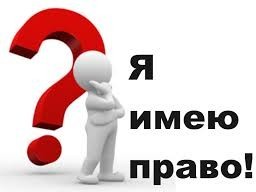 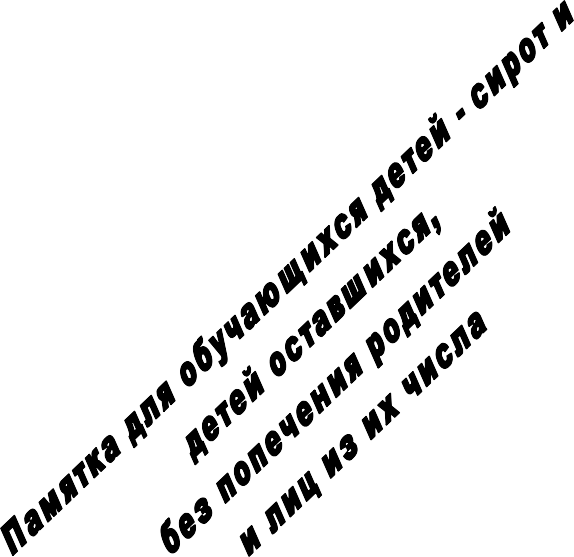 2022-2023учебный годНа основании Закона Томской области от 13.04.2016г. №20-ОЗ «Об объеме и порядке предоставле- ния отдельным категориям обучающихся полного госу- дарственного обеспечения, а также иных дополнитель- ных гарантий»;Постановления Администрации Томской области от 28.04.2016г №146а «О реализации Закона Томской об- ласти от 13 апреля 2016 года №20-ОЗ «Об объеме и по- рядке предоставления отдельным категориям обучаю- щихся полного государственного обеспечения, а также иных дополнительных гарантий»;В период обучения мне предоставят:Бесплатное койко-место в общежитие для иногородних студентов(Иркутский тракт 177).Бесплатное	медицинское	обслуживание (Межвузовская больница-ул.Киевская-74)Для прикрепления:Для несовершеннолетних прикрепле- ние с попечителем или приемным ро- дителем при себе иметь: копию пас- порта попечителя, копию постановле- ния об опеке или копию договора о передаче в приемную семью, заявле- ние от попечителя или приемного ро- дителя на прикрепление к Межвузов- ской больнице.Обучающемуся старше 18 лет: пас- порт, студенческий билет, медицин- ский полис.Денежная компенсация на приобретение предметов личной гигиены выплачивается за период с 01.09.2022г по 31.12.2022г (1 курс).с 01.01.2023г по 30.06.2023г(1-4 курсы) и с 01.07.2023г по 31.12.2023г(2-4курсы-переходящий контингент).Денежная компенсация на одежду, обувь и мягкий инвентарь выплачивается за период с 01.09.2022г по 31.08.2023г (1-3 курсы) и с 01.09.2022г по 30.06.2023г (выпускники 2023 года)Денежная компенсация на приобретение предметов из мягкого инвентаря для не проживаю- щих в общежитии (стоимость 1дня составляет 4руб. 88коп.)Бесплатное питаниеДенежная компенсация выплачивается каждые 2 календарные недели (после подачи обучающимися заявления).Стоимость питания 1 дня составляет-249руб. (249*14=3486,00)Ежегодное пособие на приобретение учебной литературы и письменных принадлежностейНа 01.09.2022 г. составляет – 1.992 руб.90коп (один раз в год в размере трехмесячной академической стипендии- 664,30*3=1992,90)Бесплатный проезд к месту жительства и обрат- но к месту учебы( иногородним обучающимся на период каникул (два раза в год)) , по заявлению совершеннолетних обучающихся, а для несовер- шеннолетних обучающихся по заявлению попечи- телей.Стипендии государственные:Социальная – 995 руб.80коп (ежемесячно) Академическая – 664руб.30коп (по результатам сессии)Бесплатно:- студенческий билет-зачетная книжка-пропускПовторное восстановление выше перечислен ных документов платное.Приложение№1Стоимость полного государственного обеспечения, а также иных дополнительных гарантий на основании Закона Томской области от 13.04.2016г №20-ОЗ«Об объеме и порядке предоставления отдельным категори ям обучающихся полного государственного обеспечения, а также иных дополнительных выплат»,для девушек на период обучения в колледже.Наименовани е1годобуче-ния2 годобуче- ния3годобучения4 год обученияОдежда29508,005669,0028957,006220,00Обувь3321,001547,003321,001547,00Мягкий инвентарь№1504,00504,00504,00504,00Всего33 333,007 720,0032 782,008 271,00Мягкий инвентарь№2,для непроживающих в общежитииСтоимость 1днясоставляет 4,88Стоимость1днясоставляет 4,88Стоимость 1днясоставляет 4,88Стоимость 1дня составляет 4,88Предметы личнойгигие ны1714,00779/9351956,001021/9351956,001021/9352014,001079/935Наименование1год обучения2 год обучения3год обучения4 год обученияОдежда26590,005538,0026039,006089,00Обувь3273,001499,003273,001499,00Мягкий инвентарь№1715,00715,00715,00715,00Всего30578,007752,0030027,008303,00Мягкий инвентарь№2,для не проживающих   в общежитииСтоимость 1дня составляет 4,88Стоимость  1дня составляет 4,88Стоимость 1дня составляет 4,88Стоимость 1дня составляет 4,88Предметы личной гигиены2384,001047/13372760,001423/13372760,001423/13372818,001481/1337